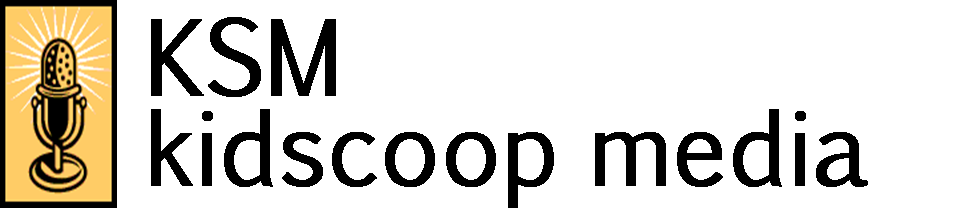 HOW YOUR SUPPORT OF KSM WILL BE ACKNOWLEDGED*WebsiteApproximately 2” x 3” logo that is linked to your website.Tagline.Clickable web address in addition to linked logo if desired.Minimum Six (6) months run time.FacebookPhoto, description, and website link in the Supporters album.Personal thank you post with website image and link.Minimum Six (6) months run time.End of Video Supporters CreditLogo, tagline and website address on video credits of all videos released one year from start of contract.  The credit remains on the video and is not removed.  Videos are viewed on our website and our YouTube channel. Our Mia Hamm video has 13,000+ hits.  The popularity of the video depends on the subject matter and KSM makes no promises, explicit or implied, as to the viewership of any particular video.Support of $60 - $120 provides you with acknowledgement on our Website and on Facebook with a six month minimum, extending at a rate of $10/month to one year at the $120 level.Support of $150 provides you with credit on our videos published within one year of the date of the support payment.Support of $250 or more provides you with acknowledgement on our Website, on Facebook, and credit on videos published for one year from the date of the support payment.* KSM reserves the right to refuse support that it deems inappropriate to its audience or mission.